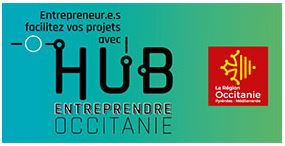 Je soussigné(e)                                                      , en qualité du signataire et représentant légal (ou signataire avec délégation du représentant légal), sollicite une aide régionale destinée à la réalisation de l’opération intitulée :Pass RHJ'atteste sur l'honneur :							L’exactitude des renseignements de la demande,La régularité de la situation fiscale et sociale,Ne pas avoir sollicité d’autres ressources publiques et privées que celles présentées dans le présent dossier,Ne pas faire l’objet d’une procédure collective (ex : redressement, liquidation…) liée à des difficultés économiques, et ne pas être considéré comme une entreprise en difficulté au regard de la réglementation européenne des aides d’Etat, Je m’engage à respecter les obligations suivantes : Fournir toute pièce complémentaire jugée utile pour instruire la demande et suivre la réalisation de l'opération ou du programme d’actions,Informer la Région en cas de changement de ma situation (fiscale, sociale…), de ma raison sociale, etc. Informer la Région de tout changement dans ma situation juridique, notamment toute modification des statuts, dissolution, fusion, toute procédure collective en cours et plus généralement de toute modification importante susceptible d’affecter le fonctionnement de la personne morale (ou physique).				Fait à                                 , le      Cachet et signature du porteur de projet (représentant légal ou délégué)Fonction du signataire :      Dossier à retourner selon les modalités suivantes:-----------------------------------------------------------------------------------------------------------------Les informations recueillies font l’objet d’un traitement informatique destiné à instruire votre dossier de demande d’aide publique. Ces données sont consolidées dans un tableau format Excel et sont conservées par la Direction de l’Emploi et de la Formation de la Région Occitanie uniquement à des fins statistiques. Vos données ne sont pas :•	vendues ou utilisées pour une finalité autre que celle évoquée. •	transférées vers un pays tiers à l’Union Européenne ou une organisation internationale.La Région Occitanie met en place des mesures de sécurité techniques et organisationnelles en vue de garantir la disponibilité, l’intégrité et la confidentialité des données à caractère personnel afin d’empêcher que celles-ci soient déformées, endommagées ou que des tiers non autorisés y aient accès. Elle assure un niveau de sécurité adapté aux risques liés au traitement et à la nature des données à protéger.Dans le cadre du traitement de vos données à caractère personnel, vous disposez de plusieurs droits issus du RGPD que vous pouvez faire valoir à l’adresse dpd@laregion.fr, en fonction de la nature de vos traitements et en justifiant de votre identité :	droit d’accéder à vos données faisant l’objet d’un traitement (article 15 du RGPD),	droit de retirer votre consentement à tout moment, sans remettre en cause le traitement mis en œuvre jusque-là (article 7 du RGPD),	droit d’obtenir du responsable de traitement la rectification de données inexactes ou le complément de données incomplètes (article 16 du RGPD),	droit d’obtenir l’effacement de vos données, dans les cas prévus à l’article 17 du RGPD,	droit d’obtenir la limitation du traitement exercé sur vos données pour stopper tout ou partie du traitement de vos données, à l’exception de leur conservation (article 18 du RGPD,	droit à la portabilité de vos données (article 20 du RGPD),	droit de vous opposer au traitement pour des raisons tenant à votre situation particulière, à un traitement des données vous concernant, y compris un profilage (article 21 du RGPD),	droit d’introduire une réclamation auprès de la CNIL (article 13 du RGPD).Dossier de demandePass RHRaison Sociale : Raison Sociale : Forme juridique : N° SIRET : Assujettie TVA :  Oui   Non     Code NAF : Secteur d’activité : Code NAF : Secteur d’activité : Description de l’activité principale : Description de l’activité principale : Date de création : Date de création : Adresse du siège ou de l’établissement concerné : Adresse du siège ou de l’établissement concerné : Nom du dirigeant ou représentant légal (président ou autre personne désignée par les statuts):Nom du dirigeant ou représentant légal (président ou autre personne désignée par les statuts):Téléphone :                                          E-mail : Téléphone :                                          E-mail : Nom et fonction de la personne en charge des ressources humaines (si différente) : Nom et fonction de la personne en charge des ressources humaines (si différente) : Téléphone :                                          E-mail : Téléphone :                                          E-mail : Effectif actuel :                                   Effectif actuel :                                   Appartenance à un groupe ou holding :   Oui   Non     Si oui, lequel :                                                    Effectif global du groupe :Appartenance à un groupe ou holding :   Oui   Non     Si oui, lequel :                                                    Effectif global du groupe :Nombre de Pass ou contrats de la Région Occitanie (autre que Pass RH) obtenus dans les 5 dernières années : 0     1      2     3Le ou lesquels : Merci de préciser en quelques lignes le ou les objectifs que votre structure vise à travers la demande d’accompagnement.Pièces obligatoires à fournirCadre réservé à l’administation : □ Présente demande complétée et signée □ Attestation de régularité fiscale (document à télécharger sur le site des impôts)□ Attestation de régularité sociale (document à télécharger sur le site URSSAF ou MSA pour les exploitations agricoles)□ Attestation de minimis remplie et signée□ Capture d’écran de la création d’un compte entreprise sur la plateforme en ligne développée par la Région Occitanie : https://hubentreprendre.laregion.frPièces reçues le□ □ □ □ □ Mail : laurent.riviere@laregion.fr 